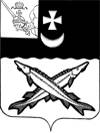 АДМИНИСТРАЦИЯ БЕЛОЗЕРСКОГО МУНИЦИПАЛЬНОГО ОКРУГА ВОЛОГОДСКОЙ ОБЛАСТИП О С Т А Н О В Л Е Н И ЕОт 11.03.2024   № 171	В целях реализации пункта 4 статьи 78(5) Бюджетного кодекса Российской Федерации, пунктов 5 и 6 постановления Правительства Российской Федерации от 25 октября 2023 года № 1782 «Об утверждении общих требований к нормативным правовым актам, муниципальным правовым актам, регулирующим предоставление из бюджетов субъектов Российской Федерации, местных бюджетов субсидий, в том числе грантов в форме субсидий, юридическим лицам, индивидуальным предпринимателям, а также физическим лицам - производителям товаров, работ, услуг и проведение отборов получателей указанных субсидий, в том числе грантов в форме субсидий» (далее - Общие требования) ПОСТАНОВЛЯЮ:1. Установить, что отбор получателей субсидий, в том числе грантов в форме субсидий, юридическим лицам, индивидуальным предпринимателям, а также физическим лицам - производителям товаров, работ, услуг, предоставляемых из бюджета округа в соответствии с пунктами 1 и 7 статьи 78, пунктами 2 и 4 статьи 78(1) Бюджетного кодекса Российской Федерации (далее - субсидии), осуществляется в порядках предоставления субсидий, определенных постановлениями администрации округа и соответствующих Общим требованиям.2. Установить, что отбор получателей субсидий обеспечивается:с 1 января 2024 года в государственной интегрированной информационной системе управления общественными финансами «Электронный бюджет» (если расходные обязательства области по предоставлению субсидий софинансируются путем предоставления межбюджетных трансфертов, имеющих целевое назначение, из федерального бюджета);с 1 января 2024 года до 1 января 2025 года с использованием сайта Белозерского муниципального округа в информационно-телекоммуникационной сети «Интернет» (в случае предоставления субсидий, не указанных в абзаце втором настоящего пункта). Администрация Белозерского муниципального округа является главным распорядителем средств бюджета округа.3. Настоящее постановление вступает в силу после опубликования в газете «Белозерье» и подлежит размещению на официальном сайте Белозерского муниципального округа в информационно-телекоммуникационной сети «Интернет».Глава округа:                                                                         Д.А. СоловьевОб особенностях реализации  отдельных положений федерального законодательства при предоставлении  субсидий, в том числе грантов в форме субсидий, юридическим лицам, индивидуальным предпринимателям, а также физическим лицам – производителям товаров, работ, услуг 